VAJA 19 – TEKST POSTER 2Odpri fotografijo Lennon.jpg v Photoshopu in ji odvzemi barve (Image, Adjustments, Desaturate).Quick Selection Tool – označi osebo, Refine Edges, s čopičem okrog las, Output: New Layer With Layer MaskNov dokument, poimenuj Poster, Width 12 Inches, Height 16 Inches, Resolution 300, Background Contents: Background ColorIz dokumenta Lennon prenesi layer z masko na dokument Poster. CTRL T, tišči ALT SHIFT in povečaj sliko čez cel posterCTRL L, prilagodi Levels (premakni srednji kazalček proti desni, zadnji kazalček proti levi, da prilagodiš odtenke na sliki)Postavi se na masko, vključi čopič, Hardness 0%, Opacity 100%, Flow 100%, pobarvaj s črno barvo po sivinah pri lasehView, Rulers, Snap, na levi potegni vodilo do sredine slike, Rectangular Marquee Tool, označi levo polovico slikeNov layer, ALT Delete (prebarva levo polovico na črno), CTRL D (Deselect), CTRL H (odstrani vodila)Horizontal Type Tool, izberi pisavo, 100 pt, Sharp, desna poravnava, bela barva, vnesi besediloCTRL klik na layer z besedilom (označi besedilo), skrij vidljivost layerja z besedilomPostavi se na layer z levo črno polovico in pritisni tipko DeleteNov layer, med besedilo in črno polovico, ALT Delete (prebarvaš na belo), Fill 0%, dvojni klik na layer (odpre se okno Layer Style)Inner Glow: Blend Mode = Normal, Opacity = 40%, bela barva, Choke = 70%, Size = 100pxStroke: Size = 68 px, Position = Inside, Blend Mode = Lighten, OKSHRANJEVANJE tvojega dela.Shrani tvoje delo pod obstoječe ime in dodaj svoj priimek.Odpri History (vidno naj bo najmanj zadnjih 20 ukazov).Prekopiraj ekransko sliko (printscreen) v word v dijaški dnevnik dela.Ekransko sliko v wordu stisni (kvaliteta zaslon).Shrani še v formatu JPG (Quality=4, Low) v mapo razreda.DOMAČA NALOGAPo istem postopku naredi tekst poster poljubne znane osebe. Uporabi njen citat. Izdelek oddaj v spletno učilnico do nedelje, 26. 3. 2017.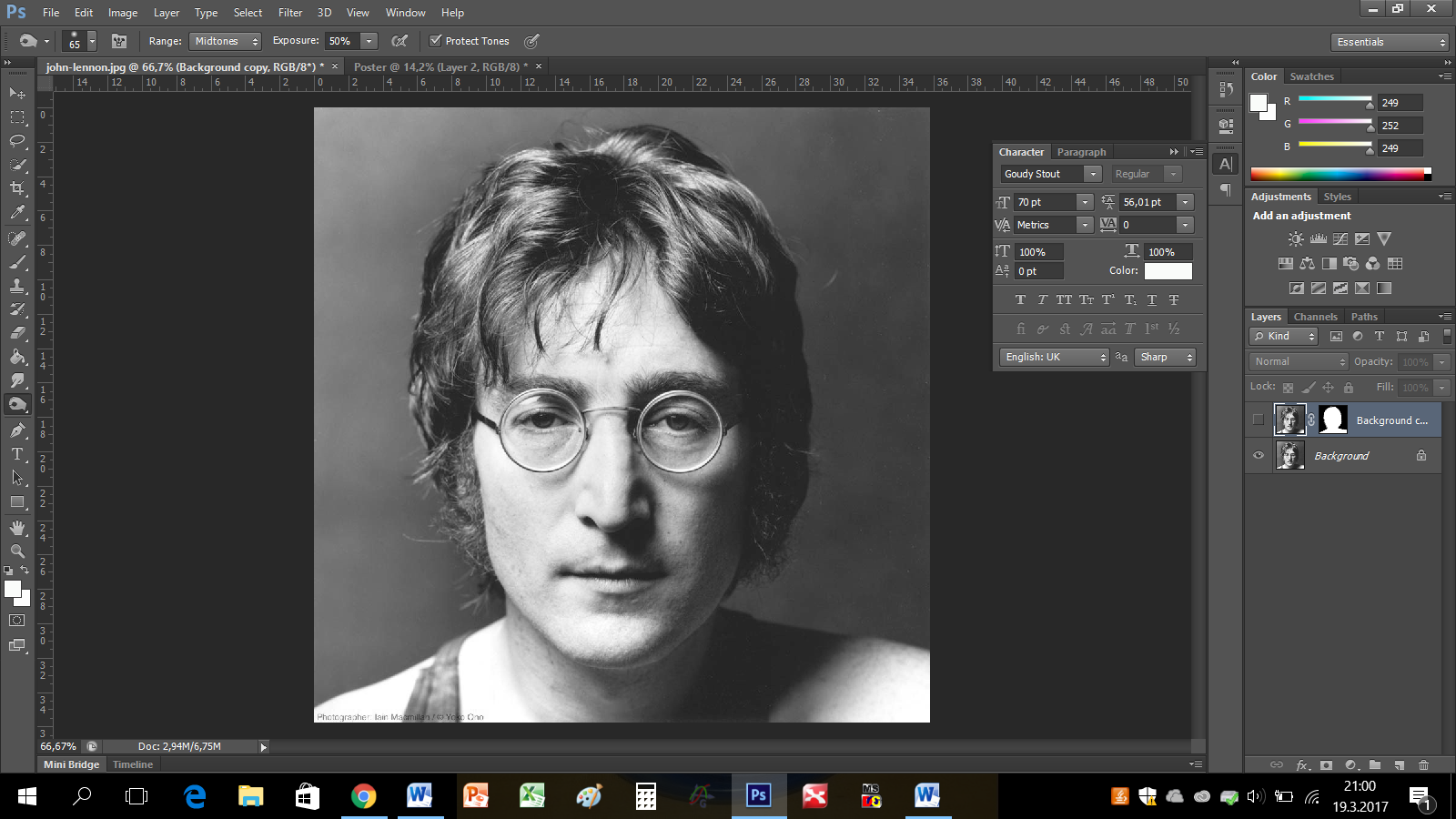 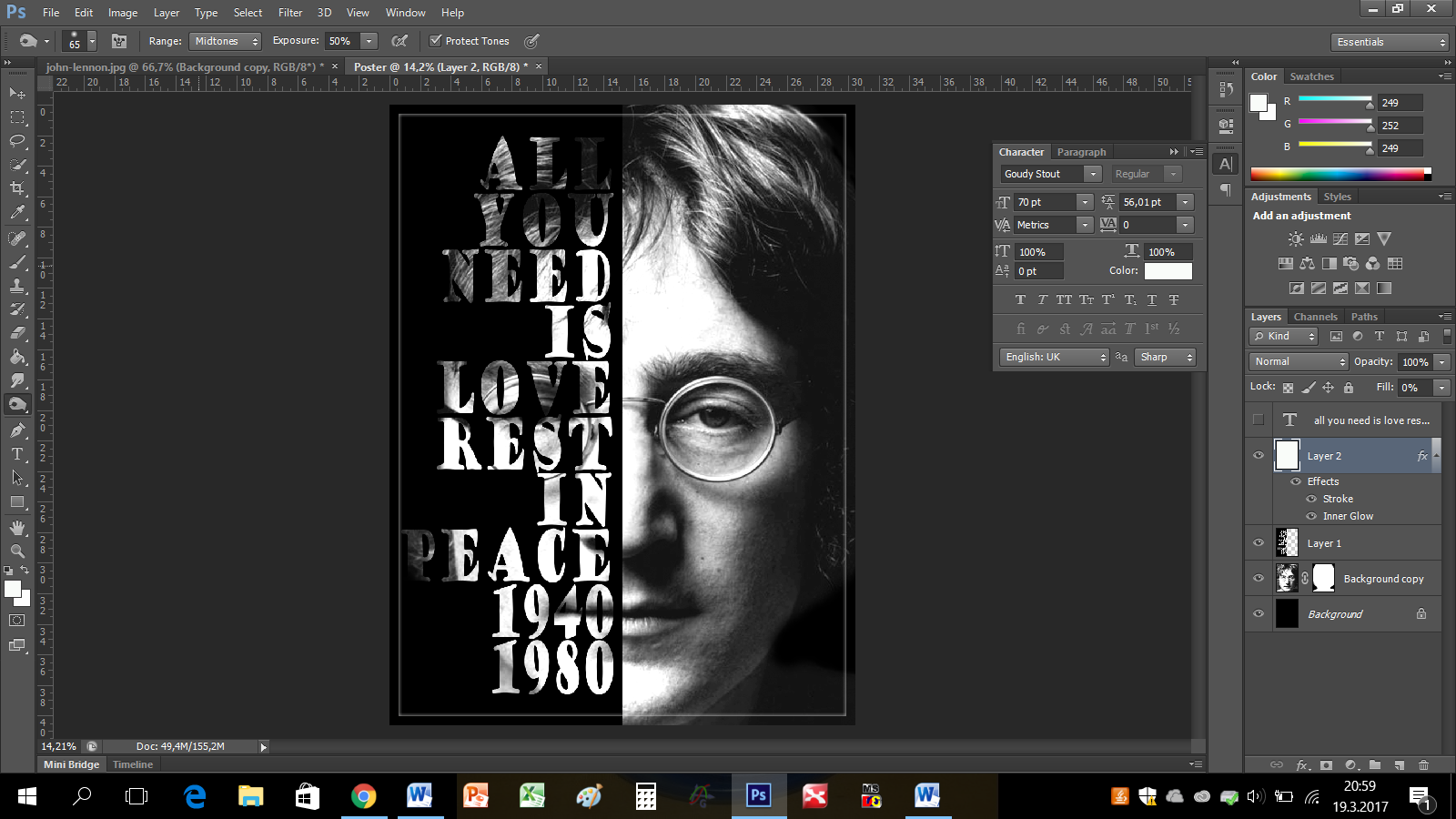 